Bu bölüm öğrencinin Fakülte/Yüksekokulunca doldurulacaktır.**	“BAŞARILI” yada “BAŞARISIZ”  ibaresi düşülecektir.** * Öğrenci Bilgi Sisteminden harç borcu kontrol edilecektir. Harç borcu olması halinde öğrenci tarafından harç borcunun ilgili banka hesabına ödenmesi , banka makbuzunun ilişik kesme formuna eklenmesi ve harç borcu kısmına ‘‘YOKTUR’’ ibaresi düşülecektir.Bu bölüm Konuralp  Yerleşkesi birimlerinde doldurulacaktır.****Öğrenci İşleri Daire Başkanlığı’na gelmeden imzalatılacak*   Üniversitenize E-Kayıt sistemi ile kayıt yaptırdığım için tarafınıza herhangi bir belge teslim etmediğimi beyan ederim. ÖğrencininAdı   Soyadı	: ………………İmza               :Tarih	: ……./201..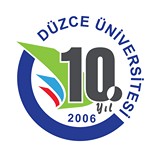 T.C.DÜZCE ÜNİVERSİTESİ İLİŞİK KESME FORMUÖĞRENCİNİNADI SOYADI……………………ÖĞRENCİ NUMARASI…………………..FAKÜLTE/YÜKSEKOKULSAĞLIK HİZMETLERİ MESLEK YÜKSEKOKULUBÖLÜM/PROGRAM…………………………… PROGRAMIKAYIT TİPİİLİŞİK KESTİRME NEDENİNormal   Kayıt	E-Kayıt *Mezuniyet	Kayıt SildirmeBİRİMAÇIKLAMAİMZA/KAŞETARİHÖğrenci İşleri Yetkilisi-Stajı ……………………….**Süreyya ÜNAL…./…./201…Öğrenci İşleri YetkilisiHarç Borcu ………………..***Nazmi ÇİÇEK…./…./201…Kütüphane Yetkilisi (Kütüphanesi Bulunan Birimler dolduracaktır)İlişiği Yoktur…./…./201…(Transkriptini inceledim. Mezuniyetinde Sakınca Yoktur)               Öğr.Gör……………                                                                           Danışman Öğretim Elemanı Kaşe/İmza(İlişiği Yoktur) Yard.Doç.Dr.Serap BULDUKBölüm Bşk./Yük.Ok. Müd.Kaşe/İmza(İlişiği Yoktur)                   Dinçer KORKMAZFakülte/Yüksekokul Sekreteri Kaşe/İmza/MühürBİRİMAÇIKLAMAİMZA/KAŞETARİHÖğrenci İşleri Daire BaşkanlığıKimlik Kartındaki Bandrol Alınmıştır…./…./201…Öğrenci İşleri Daire BaşkanlığıMez. Tar.: …………. AGNO	: ….,……...…./…./201…Merkez Kütüphane Yetkilisi ****İlişiği Yoktur…./…./201…